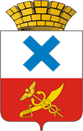 Администрация Городского округа «город Ирбит»Свердловской областиПОСТАНОВЛЕНИЕот 28 января  2022 года  № 50  -ПАг. Ирбит Об утверждении перечня объектов системы теплоснабжения, находящихся в муниципальной собственности Городского округа «город Ирбит» Свердловской области, в отношении которых планируется заключение концессионного соглашения в 2022 году	В соответствии с частью 3 статьи 4 Федерального закона                             от 21 июля 2005 года № 115-ФЗ «О концессионных соглашениях»,  Федеральным законом от 6 октября 2003 года № 131-ФЗ «Об общих принципах  организации местного самоуправления в Российской Федерации», Уставом Городского округа «город Ирбит» Свердловской области, Положением о порядке управления и распоряжения муниципальным имуществом Муниципального образования город Ирбит, утвержденным решением Думы Муниципального образования город Ирбит пятого созыва тридцать второго заседания от 24.02.2011 № 302 «Об утверждении Положения о порядке управления и распоряжения муниципальным имуществом Муниципального  образования город Ирбит», администрация Городского округа «город Ирбит» Свердловской областиПОСТАНОВЛЯЕТ:1. Утвердить перечень объектов, системы теплоснабжения Городского округа «город Ирбит» Свердловской области, в отношении которых                   планируется заключение концессионных соглашений в 2022 году, согласно                      приложению к настоящему постановлению (Приложение № 1).2. Контроль  за  исполнением  настоящего  постановления  возложить                  на первого заместителя  главы  администрации  Городского округа                            «город  Ирбит» Свердловской области   С. С. Лобанова.     3. Отделу организационной работы и документообеспечения                       администрации Городского округа «город Ирбит» Свердловской области                               опубликовать настоящее постановление в Ирбитской общественно-политической газете «Восход», и организовать размещение настоящего постановления на официальном информационном интернет-портале администрации Городского округа «город Ирбит» Свердловской области.Глава Городского округа«город Ирбит» Свердловской области                                                     Н.В. Юдинприложение	 к постановлению администрации Городского округа «город Ирбит» Свердловской областиот 28 января 2022 г. № 50  - ПАПЕРЕЧЕНЬобъектов, системы теплоснабжения Городского округа «город Ирбит» Свердловской области, в отношении которых планируется заключение концессионных соглашений в 2022 году№ п/пРеестровый номерНаименование имущества, Адрес (при наличии)Кадастровый номер(при наличии)Балансовая стоимость, руб.Движимое имуществоДвижимое имуществоДвижимое имуществоДвижимое имуществоДвижимое имущество12.2.3.0000031Автомобиль  легковой ГАЗ-31105 № О 859 ТВ-230180,4122.2.5.0000575Станок сверлильный-1,0032.2.5.0000415Автомобиль Ниссан-Максима В 245 ХМ 196-727001,2542.2.5.0000035Автомобиль грузовой  ГАЗ-53А   № А 977 ХЕ-20865,6052.2.5.0000034Автомобиль грузовой  ГАЗ-53  № К 255 ТН-45740,90Земельный участокЗемельный участокЗемельный участокЗемельный участокЗемельный участок1Земельный участокПлощадь: 210 кв.м.По адресу: Свердловская область, город Ирбит, улица Елизарьевых, № 3066:44:0101027:6367-2Земельный участокПлощадь: 200 кв.м.По адресу: Свердловская область, город Ирбит, улица            50 лет Октября, № 2966:44:0101027:6366-3Земельный участокПлощадь: 200 кв.м.По адресу: Свердловская область, город Ирбит, улица 50 лет Октября, № 4866:44:0101027:187-Недвижимое имуществоНедвижимое имуществоНедвижимое имуществоНедвижимое имуществоНедвижимое имущество11.1.2.0000113Нежилое здание  (здание теплопункта), по адресу: Свердловская область, город Ирбит, улица Елизарьевых, 30, общей площадью 149,9 кв.м.66:44:0101027:3598272100,8721.1.2.0000034Нежилое здание  (теплопункт), по адресу: Свердловская область, город Ирбит, улица 50 лет Октября, 29, общей площадью 145,1 кв.м.66:44:0101027:460272100,8731.1.2.0000036Нежилое здание  (теплопункт), по адресу: Свердловская область, город Ирбит, улица 50 лет Октября, 32, общей площадью 80 кв.м.нет272100,8741.1.2.0000041Нежилое здание по адресу: Свердловская область, город Ирбит, улица 50 лет Октября, 48, общей площадью 670,1 кв.м.66:44:0101027:466388158,13СооруженияСооруженияСооруженияСооруженияСооружения11.1.2.0001301Тепловые сети к котельной № 4 по адресу: Свердловская область, город Ирбит, улица Логинова, 48, протяженностью 933 м.(в двухтрубном исполнении)66:44:0102023:9401722798,5121.1.2.0001479Тепловые сети котельной № 5 по адресу: Свердловская область, город Ирбит, улица Элеваторная,1-е, протяженностью 804 м.(в двухтрубном исполнении)66:44:0101014:311497532,4231.1.2.0001455Тепловые сети котельной № 6 по адресу: Свердловская область, город Ирбит, улица Революции,65, протяженность 2000 м.(в двухтрубном исполнении)66:44:0000000:1516171820,0041.1.2.0001471Тепловые сети к котельной № 7 по адресу: Свердловская область, город Ирбит, улица 50 лет Октября, 48, протяженностью 3573 м.(в двухтрубном исполнении, ГВС – 3225,5 м.)66:44:0000000:13971890727,7851.1.2.0001300Тепловые сети к котельной № 10 по адресу: Свердловская область, город Ирбит, улица Пролетарская, 4, протяженностью 2855 м.(в двухтрубном исполнении)66:44:0000000:1398377134,5861.1.2.0001496Тепловые сети котельной № 11 по адресу: Свердловская область, город Ирбит, улица Ленина, 10, протяженностью 2074 м.(в двухтрубном исполнении)66:44:0000000:1400744671,4571.1.2.0001297Тепловые сети к котельной № 15 по адресу: Свердловская область, город Ирбит, улица Кирова, 31, протяженностью 75 м.(в двухтрубном исполнении)66:44:0101005:772100,0081.1.2.0001396Тепловые сети к котельной № 16 по адресу: Свердловская область, город Ирбит, улица Урицкого, 55а, протяженностью 1148 м.(в двухтрубном исполнении)66:44:0000000:14021809318,0091.1.2.0001475Тепловые сети к котельной № 17 по адресу: Свердловская область, город Ирбит, улица Высоковольтная, 11-а, протяженностью 2782 м.(в двухтрубном исполнении)66:44:0000000:14013119045,55101.1.2.0001299Тепловые сети котельной № 18 по адресу: Свердловская область, город Ирбит, улица 50 лет Октября, 24, протяжённость 8509 м.(в двухтрубном исполнении)66:44:0000000:15174030391,14111.1.2.0001295Тепловые сети к котельной № 21 по адресу: Свердловская область, город Ирбит, улица Зерноочистительная, 22, протяженностью 332 м.(в двухтрубном исполнении)66:44:0102004:1108669221,00121.1.2.0001296Тепловые сети котельной № 22 по адресу: Свердловская область, город Ирбит, улица Кирпичного завода, 31, протяженностью 1043 м. (в двухтрубном исполнении)66:44:0102004:1229600849,00131.1.2.0001633Тепловые сети к котельной № 23 по адресу: Свердловская область, город Ирбит, улица Подгорная, 1и, протяженностью 58 м.(в двухтрубном исполнении)66:44:0102010:469740511,00141.1.2.0001457Тепловые сети котельной № 24 по адресу: Свердловская область, город Ирбит, переулок Садовый, протяженностью 513 м.(в двухтрубном исполнении)66:44:0000000:1399152100,39151.1.2.0001723Тепловая сеть по адресу: Свердловская область, город Ирбит, улица Чехова, улица 50 лет Октября, улица Декабристов, протяженностью 483 м.(в двухтрубном исполнении)66:44:0000000:12774570793,96161.1.2.0001721Наружные тепловые сети по адресу: Свердловская область, город Ирбит, улица Орджоникидзе, 8, протяженностью 159 м.(в двухтрубном исполнении)66:44:0101018:348764587,34